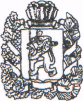 КРАСНОЯРСКИЙ КРАЙ САЯНСКИЙ РАЙОНАДМИНИСТРАЦИЯ БОЛЬШЕИЛЬБИНСКОГО СЕЛЬСОВЕТАПОСТАНОВЛЕНИЕ08.06.2020                       с.Большой Ильбин                              № 9ОБ УТВЕРЖДЕНИИ ТРЕБОВАНИЙ К ПОРЯДКУ РАЗРАБОТКИ И ПРИНЯТИЯ МУНИЦИПАЛЬНЫХ ПРАВОВЫХ АКТОВ О НОРМИРОВАНИИ В СФЕРЕ ЗАКУПОК ДЛЯ ОБЕСПЕЧЕНИЯ МУНИЦИПАЛЬНЫХ НУЖД АДМИНИСТРАЦИИ БОЬШЕИЛЬБИНСКОГО СЕЛЬСОВЕТА, СОДЕРЖАНИЮ УКАЗАННЫХ АКТОВ И ОБЕСПЕЧЕНИЮ ИХ ИСПОЛНЕНИЯВ соответствии с частью 4 статьи 19 Федерального закона от 05.04.2013 
№ 44-ФЗ «О контрактной системе в сфере закупок товаров, работ, услуг для обеспечения государственных и муниципальных нужд», постановлением Правительства РФ от 18.05.2015 № 476 «Об утверждении общих требований к порядку разработки и принятия правовых актов о нормировании в сфере закупок, содержанию указанных актов и обеспечению их исполнения», руководствуясь Уставом муниципального образования Большеильбинский сельсоветПОСТАНОВЛЯЮ:Утвердить требования к порядку разработки и принятия муниципальных правовых актов о нормировании в сфере закупок для обеспечения муниципальных нужд Большеильбинского сельсовета, содержанию указанных актов и обеспечению их исполнения, согласно приложению.Контроль за исполнением настоящего постановления возложить на главу администрации Большеильбинского сельсовета.Постановление вступает в силу в день, следующий за днем его официального опубликования в «Ильбинском вестнике» Большеильбинского сельсовета, подлежит размещению на официальном портале администрации Саянского района в информационно - телекоммуникационной сети Интернет.Глава Большеильбинского сельсовета                                  В.В.РябцевТребования к порядку разработки и принятия муниципальных правовых актов о нормировании в сфере закупок для обеспечения муниципальных нужд, содержанию указанных актов и обеспечению их исполнения1. Настоящий документ определяет требования к порядку разработки и принятия, содержанию, обеспечению исполнения следующих правовых актов:а) администрации Большеильбинского сельсовета, утверждающих:правила определения требований к закупаемым муниципальными органами и подведомственными им казенными учреждениями, бюджетными учреждениями и унитарными предприятиямидля обеспечения муниципальных нужд Гладковского сельсовета отдельным видам товаров, работ, услуг (в том числе предельные цены товаров, работ, услуг);правила определения нормативных затрат на обеспечение функций муниципальных органов(включая соответственно территориальные органы и подведомственные казенные учреждения) (далее - нормативные затраты);б) муниципальных органов Большеильбинского сельсовета (далее – муниципальные органы), утверждающих:нормативные затраты;требования к закупаемым ими, их территориальными органами (подразделениями), подведомственными указанным муниципальным органам казенными учреждениями, бюджетными учреждениями и унитарными предприятиями отдельным видам товаров, работ, услуг (в том числе предельные цены товаров, работ, услуг).2. Правовые акты, указанные в подпункте «а» пункта 1 настоящего документа, разрабатываются в форме проектов постановлений администрации Большеильбинского сельсовета.3. Муниципальные органы вправе предварительно обсудить проекты правовых актов, указанных в абзаце втором подпункта «а» и абзаце третьем подпункта «б» пункта 1 настоящего документа, на заседаниях общественных советов при указанных органах.4. Муниципальные органы до 1 июня текущего финансового года принимают правовые акты, указанные в абзаце втором подпункта «б» пункта 1 настоящего документа.5. Правовые акты, предусмотренные подпунктом «б» пункта 1 настоящего документа, пересматриваются и муниципальными органами не реже одного раза в год.6. Внесение изменений в правовые акты, указанные в подпункте «б» пункта 1 настоящего документа, осуществляется в порядке, установленном для их принятия.7. Постановление администрации Большеильбинского сельсовета, утверждающее правила определения требований к закупаемым муниципальными органами и подведомственными им казенными учреждениями, и бюджетными учреждениями для обеспечения муниципальных нужд отдельным видам товаров, работ, услуг (в том числе предельные цены товаров, работ, услуг) должно определять:а) порядок определения значений характеристик (свойств) отдельных видов товаров, работ, услуг (в том числе предельных цен товаров, работ, услуг), включенных в утвержденный администрацией Большеильбинского сельсовета перечень отдельных видов товаров, работ, услуг;б) порядок отбора отдельных видов товаров, работ, услуг (в том числе предельных цен товаров, работ, услуг), закупаемых самими муниципальными органами и подведомственными им казенными учреждениями, и бюджетными учреждениями (далее - ведомственный перечень);в) форму ведомственного перечня.8. Постановление администрации Большеильбинского сельсовета, утверждающее правила определения нормативных затрат, должно определять:а) порядок расчета нормативных затрат, в том числе формулы расчета;б) обязанность муниципальных органов определить порядок расчета нормативных затрат, для которых порядок расчета не определен администрацией Большеильбинского сельсовета;в) требование об определении муниципальными органами нормативов количества и (или) цены товаров, работ, услуг, в том числе сгруппированных по должностям работников и (или) категориям должностей работников.9. Правовые акты муниципальных органов, утверждающие требования к отдельным видам товаров, работ, услуг, закупаемым муниципальными органами и подведомственными им казенными учреждениями, и бюджетными учреждениями, должен содержать следующие сведения:а) наименования заказчиков (подразделений заказчиков), в отношении которых устанавливаются требования к отдельным видам товаров, работ, услуг (в том числе предельные цены товаров, работ, услуг);б) перечень отдельных видов товаров, работ, услуг с указанием характеристик (свойств) и их значений.10. Муниципальные органы разрабатывают и утверждают индивидуальные, установленные для каждого работника, и (или) коллективные, установленные для нескольких работников, нормативы количества и (или) цены товаров, работ, услуг по структурным подразделениям указанных органов.12. Муниципальные органы, утверждающие нормативные затраты, должны определять:а) порядок расчета нормативных затрат, для которых правилами определения нормативных затрат не установлен порядок расчета;б) нормативы количества и (или) цены товаров, работ, услуг, в том числе сгруппированные по должностям работников и (или) категориям должностей работников.13. Правовые акты, указанные в подпункте «б» пункта 1 настоящего документа, могут устанавливать требования к отдельным видам товаров, работ, услуг, закупаемым одним или несколькими заказчиками, и (или) нормативные затраты на обеспечение функций муниципального органа и (или) одного или нескольких его территориальных органов,и (или) подведомственных казенных учреждений.14. Требования к отдельным видам товаров, работ, услуг и нормативные затраты применяются для обоснования объекта и (или) объектов закупки соответствующего заказчика.Приложениек постановлению администрацииБольшеильбинского сельсоветаот 08.06.2020 № 9